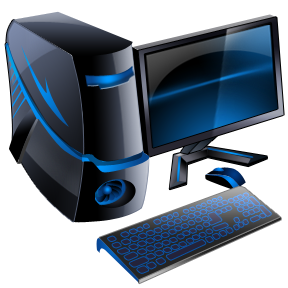 Welcome to the S3 CfE Business and Finance homework booklet.
The aim of this booklet is to reinforce what you have learned during your Business and Finance lessons in S3 and to give you some flexibility and choice over what type of homework you complete.During each unit of work your class teacher will give you a homework deadline.  This will usually be one week.Choose which homework activity (a, b, c…) you want to complete depending on what topic you are covering in class.  Complete a mixture of written and creative tasks!At the top of each item of homework write your name, class and date.  Below this write the topic and letter of each item of homework.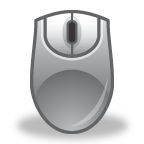 The mouse icon shows that you need a computer to complete that task.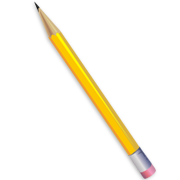 The pencil icon shows that you need to write out your work on paper.  Always write in sentences.Both icons mean that you can choose how you display your work.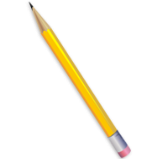 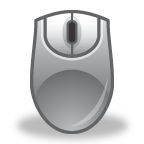 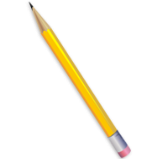 Goods and Services
Types Of OrganisationEntrepreneursMarketing and Advertising
Human ResourcesSources Of FinanceOperationsIdentify 4 basic needs and 4 wants.   Create a mind map explaining; needs, wants, goods and services. Include examples of each.Compare goods and services.  Include examples in your answer. Create a revision aid to remember the 4 basic needs.  This could be a mnemonic, rhyme or song.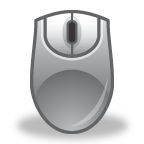 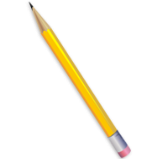 Create a 6-page brochure detailing the different businesses in Forfar which provide services.  Identify the business and the services they provide.Create a 6-page brochure detailing the different businesses in Forfar which provide goods.  Identify the business and the goods they sell.Explain the following terms:  Sole Trader, Partnership and Limited Company.Explain the following sectors:  Private, Public and Third.  Compare 4 differences between a sole trader and a Partnership.Describe 3 benefits and 3 drawbacks of being a sole trader. Image you decide to set up your own business. Create a business profile for your idea.  Include a name, description of the business ownership type you would choose and which sector of the economy it would be in.Create a mind map explaining; Sole traders, Partnerships and Limited Companies. Include local examples of each.Use the Internet to research one Scottish Entrepreneur.  Write 200 words about them and their business.Describe 4 qualities of a successful entrepreneur. Create a word search of Entrepreneurs. Use at least 10.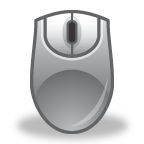 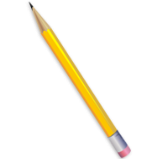 Justify why it is important to have Entrepreneurs in Scotland.  Give at least 3 reasons.Create a poster about a Scottish Entrepreneur. Create a mind map to show 5 entrepreneurs including a description of their company.  Create an advertising poster for the Fair-trade Tuck Shop in school.  This takes place in the assembly hall during break time and sells a variety of Fair-trade food.  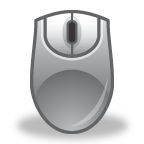 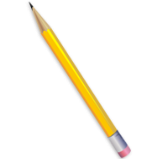 Explain 3 benefits of having a good business logo.Create a logo quiz with 10 different business logos.Search the Internet to find out about Celebrity Endorsement.  Write 100 words about this method of promotion.  Include examples.  Remember to write in your own words.Describe 2 benefits and 2 drawbacks of advertising using the Television.Create a word search with at least 10 different advertising methods.Find a job advert for a job vacancy in Forfar.  Copy the advert into a Word document.  Identify which pieces of information are from the Person Specification and the Job Description.Explain the following recruitment terms:  Candidate, Job Description, Person Specification and Job Advert.Create a flow chart diagram to show the different stages in the recruitment process.Create a two page help sheet for candidates preparing for interview.  How to prepare, act and answer interview questions.Create a job advert for a new teacher in the Business department at Forfar Academy. Research what information it should include.Explain the following recruitment terms:  Interview, C.V., Application Form and Reference.Create a 2-page brochure for new business owners explaining 4 sources of finance, include advantages and disadvantages of each method.Explain the following financial terms:  Bank Loan, Government Grant and Mortgage.Create a poster advertising bank loans to small businesses.  Include advantages and drawbacks.Create a word search for sources of finance.Create a mind map to show the different sources of finance including advantages and disadvantages of each method.  Create a mind map to show the different types of production, including advantages and disadvantages of each method.  Include examples of products which are produced using each method.Explain the following production terms:  Job, Batch and Flow.Create a revision table to show the different types of production, including advantages and disadvantages of each method.  Include examples of products which are produced using each method.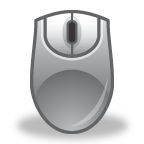 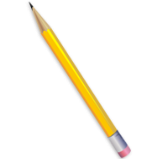 Create a flow diagram to explain the steps involved in making one of the following products:  chocolate bar, tea or a wooden table.  You will need to use the Internet to research the process.